            Konkurs fotograficzny 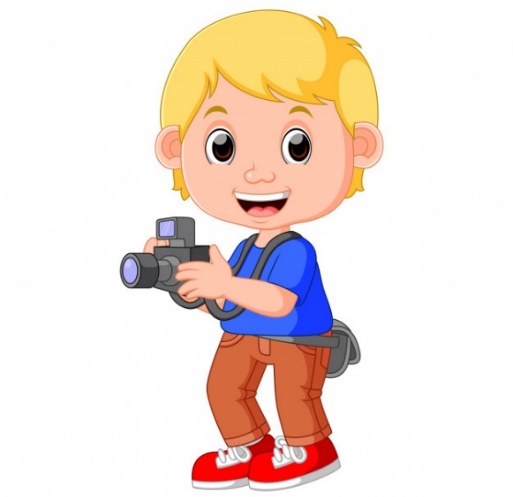 „Moja rodzina żyje zdrowo”Organizator: Samorządowe Przedszkole w ŁąckuAdresat: Dzieci w wieku 3-6 latCele:Kształtowanie i rozwijanie wśród dzieci zainteresowania fotografiąPoszukiwanie nowych form i środków wyrazu artystycznegoPropagowanie zdrowego stylu życiaPopularyzowanie twórczości fotograficznejZasady konkursu:Konkurs jest przeznaczony dla wszystkich dzieci z Samorządowego Przedszkola w ŁąckuKonkurs polega na wykonaniu zdjęcia przy rodzinnym stole - propagujący zdrowe odżywianieKażda rodzina może przynieść jedno wywołane zdjęcie w formacie 13x18 cmFotografia musi być opatrzona w metryczkę z imieniem, nazwiskiem i nazwą grupy przedszkolnejPracę należy dostarczyć do wychowawcy grupy do 30.11.2020r.Udział w konkursie jest jednoznaczny z wyrażeniem zgody na publikację wykonanego zdjęciaKryteria oceniania:                                                 PomysłowośćZgodność z tematemWalory artystyczneWarsztat pracy- swoboda posługiwania się sprzętem fotograficznymOceny fotografii dokona Jury powołane przez Organizatora konkursu.Wszyscy uczestnicy konkursu otrzymają dyplomy. Laureaci I, II, III miejsca otrzymają dodatkowo nagrody rzeczowe.Lista laureatów oraz nagrodzone fotografie zostaną opublikowane na stronie internetowej przedszkola.Wręczenie nagród odbędzie się 08.12.2020r. Serdecznie zachęcamy wszystkich do wzięcia udziału w konkursie 